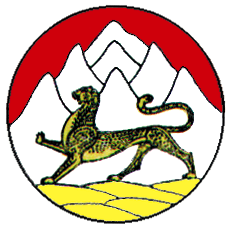 МУНИЦИПАЛЬНОЕ КАЗЕННОЕ ОБЩЕОБРАЗОВАТЕЛЬНОЕ УЧРЕЖДЕНИЕОСНОВНАЯ ОБЩЕОБРАЗОВАТЕЛЬНАЯ  ШКОЛА С. МОСТИЗДАХДИГОРСКОГО РАЙОНА РСО-АЛАНИЯимени Георгия Гадоевича  Малиева363401, РСО-Алания   Дигорский район   с. Мостиздах   ул. Ленина,43   тел.    8(86733) 93-1-66  ;    e-mail: mostizdach @mail.ruофициальный сайт: www.mostizdah.mvport.ru                                                                                              Отделу контроля и надзора в сфере                                                                                                        образования Министерства                                                                                                                                                                      образования и науки РСО-Алания                                                                       ОТЧЕТо  результатах исполнения предписания № 52/727 - сз от 20.10.2016 г.по итогам проверкиМуниципального казенного общеобразовательного учреждения основной общеобразовательной школы с. Мостиздах Дигорского района РСО-А им. Г.Г.Малиева(наименование учреждения)Согласно выданному предписанию отчет необходимо было направить в срок до «10» 04.2017 г.В ходе исполнения предписания об устранении нарушений законодательства об образовании приняты меры, проведены мероприятия и действия: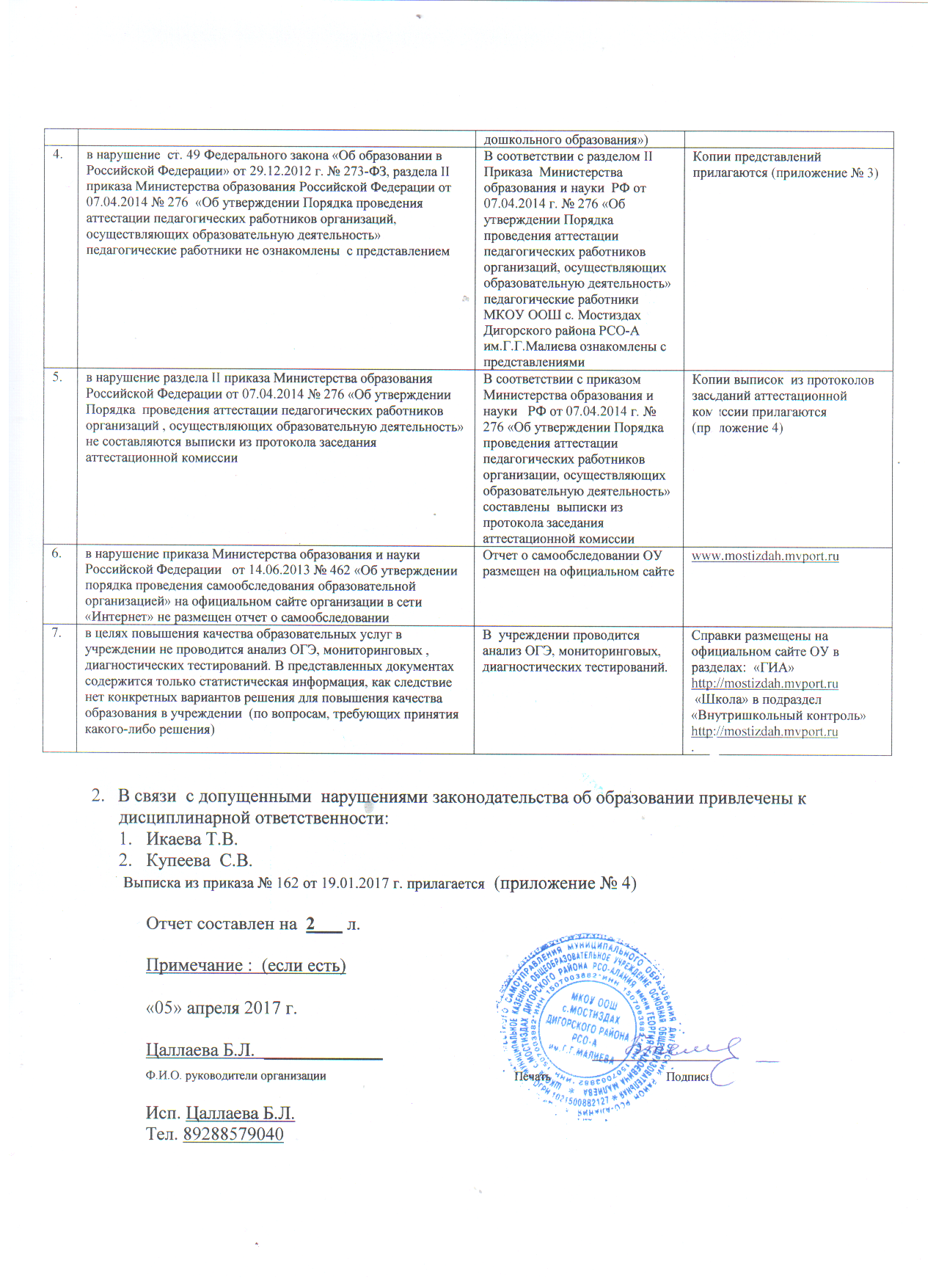 №Перечень выявленных нарушений с указанием нормативного правового акта, требование  которого нарушеноПринятые меры по устранению нарушенийКопии документов и иных источников, подтверждающих устранение нарушения(копии заверенных документов прилагаются по каждому пункту предписания)1.в нарушение Постановления Правительства Российской Федерации от 10.06.2013 № 582 «Об утверждении правил размещения на официальном сайте образовательной организации в информационно - телекоммуникационной сети «Интернет» и обновления информации об образовательной организации», приказа Федеральной службы по надзору в сфере образования и науки от 29.05.2014 № 785 «Об утверждении требований к структуре официального сайта образовательной организации в информационно- телекоммуникационной сети «Интернет»  и формату представления на нем информации»  на сайте организации не  размещена информация  об учреждении в соответствии с требованиями.На сайте организации размещена информация об учреждении в соответствии  с требованиями Адрес сайта: www.mostizdah.mvport.ru2.В нарушение ст. 30 Федерального закона «Об образовании в Российской Федерации » от 29.12.2012 г. № 273- ФЗ  локальные акты учреждения приняты без учета мнений, предусмотренные ч. 3, ст. 30Локальные акты учреждения приняты с учетом мнений, предусмотренных ч .3 ст. 30 Копии локальных актов и приказа об их утверждении   прилагаются (приложение №1)3.в нарушение ч.3 п.8 ст.28 Федерального закона «Об образовании в Российской Федерации» от 29.12.2012 г. № 273-ФЗ  приказа Министерства образования и науки Российской Федерации от 08.04.2014 № 293  «Об утверждении порядка  приема на обучение по образовательным программам дошкольного образования»  зачисление детей проводится не в соответствии с указанным порядком (с нарушением сроков издания распорядительного акта)Зачисление детей в дошкольные группы МКОУ ООШ с. Мостиздах Дигорского района РСО-А им.Г.Г.Малиева проводится в соответствии с указанным порядком (Приказом МО и науки РФ от 08.04.2014 г № 293 «Об утверждении порядка приема на обучение по образовательным программам Копии приказов  «О зачислении детей в дошкольные группы» прилагаются (приложение № 2)